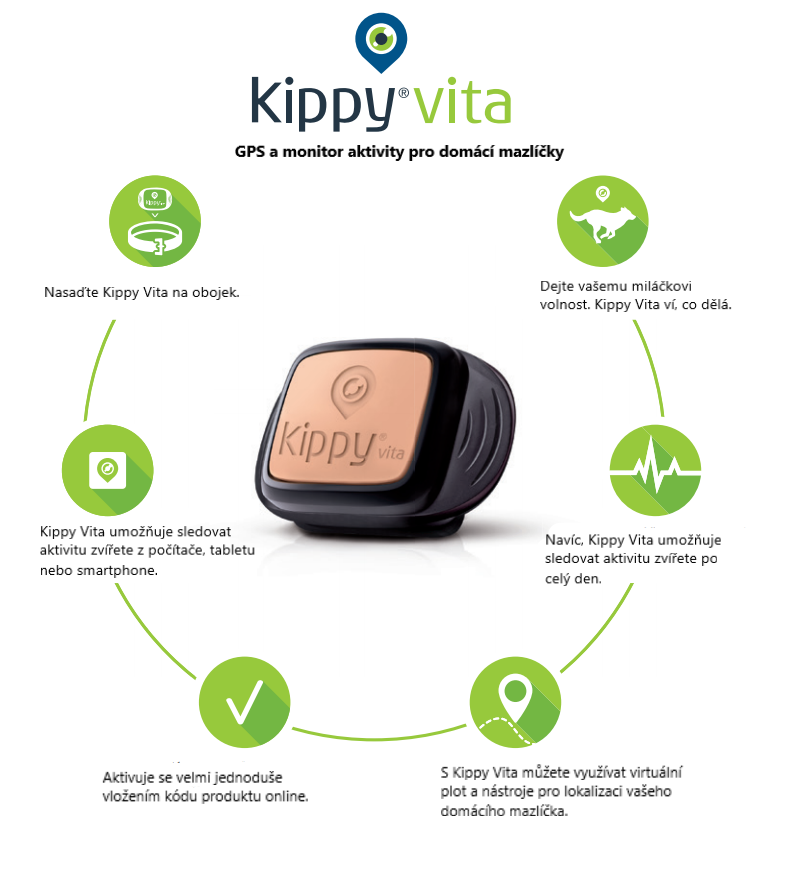 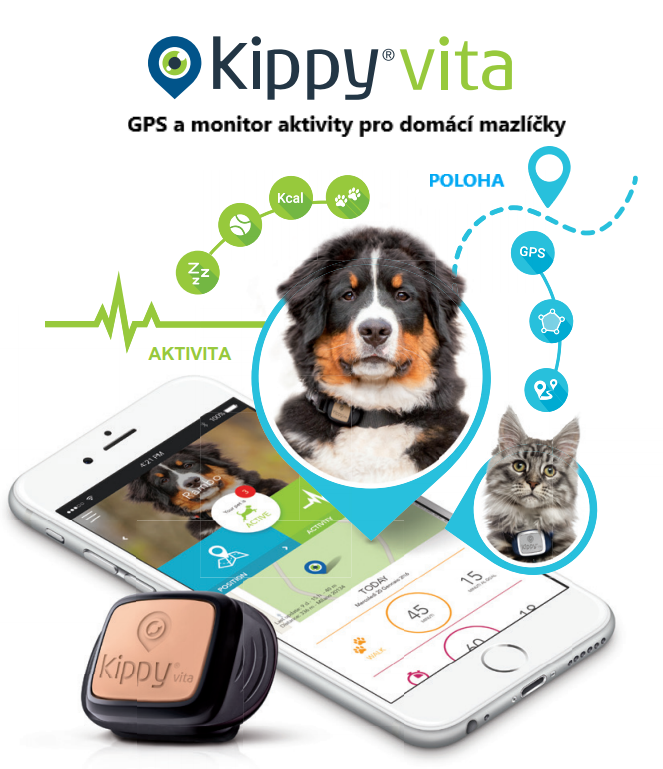 Kippy Vita je zařízení, které kombinuje GPS technologii a monitoring tělesné aktivity. Všechna data zůstávají uložená, jsou lehce pochopitelná a viditelná na smartphone, tabletu nebo na počítači.Navíc, díky systému upozornění a hlášení, jste s vaším domácím mazlíčkem v neustálém spojení.Kippy Vita je nástroj se speciálně navrženou aplikací a sledovacím systémem. Vhodný také pro fungování v zahraničí.JAK SLEDOVAT VAŠEHO DOMÁCÍHO MAZLÍČKAKippy Vita využívá pro sledování dvě různé technologie: GPS a LBS (pokud není dostupný GPS signál).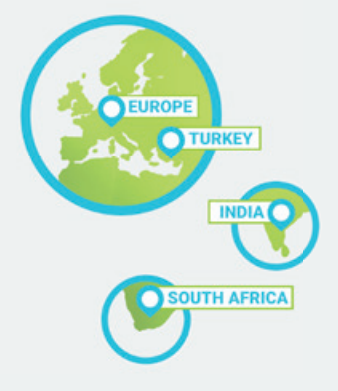 Pokrytí: Evropa, Turecko, Indie a Jižní Afrika.Navštivte stránky www.kippy.eu, kde získáte informace ohledně nákladů na servis.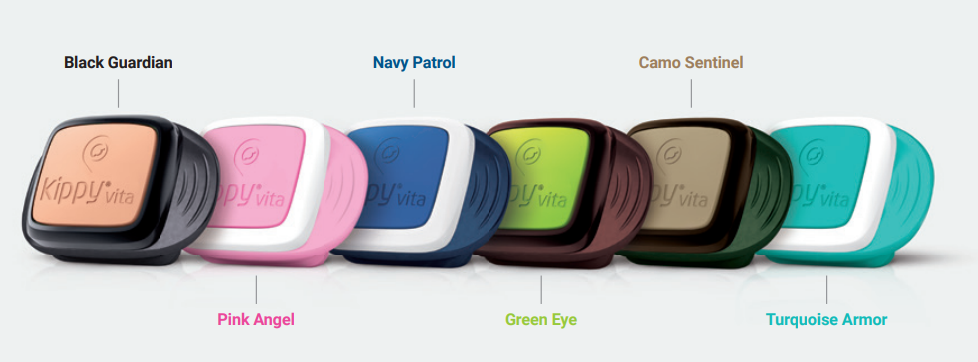 Kippy Vita je chráněné plastovým obalem odolným vůči nárazům a tělesné síle zvířete.Kippy Vita je zcela vodotěsné. Váš mazlíček si může pokojně hrát v blízkosti vody.Extrémně dlouhá životnost baterie. Lze dobíjet přes USB nebo ze sítě. Indikátor stavu baterie v aplikaci nebo na stránce www.kippy.eu.APLIKACESledujte a monitorujte aktivitu a polohu zvířete pomocí telefonu, tabletu nebo PC.Stáhněte si zdarma aplikaci Kippy Vita z App Store pro iPhone a i Pad, z Google Play pro smartphone a tablety Android, a z Windows Store pro všechny Windows zařízení.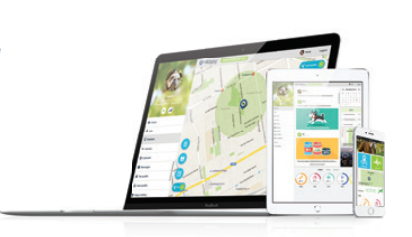 FUNKCE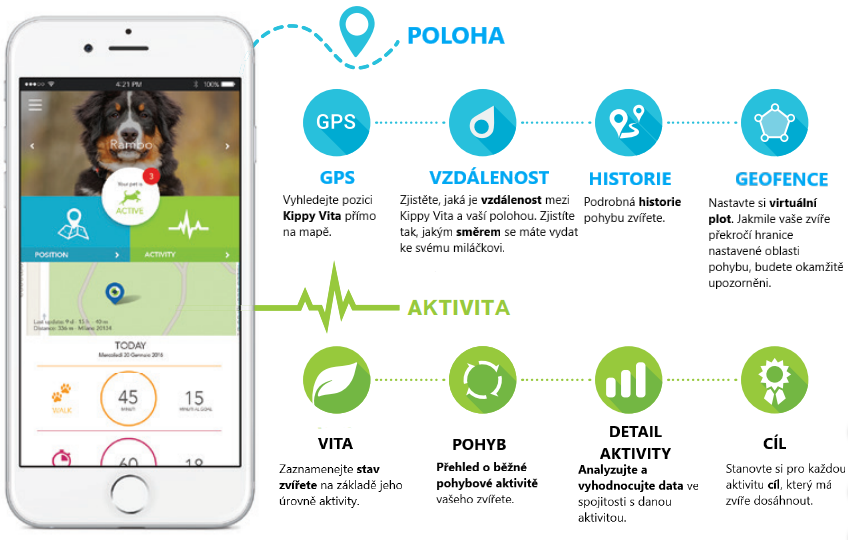 ZÁRUKAProhlášení o shodě, záruční a pozáruční servisPřístroj byl schválen pro použití v zemích EU a je proto opatřen značkou CE. Veškerá potřebná dokumentace je k dispozici na webových stránkách dovozce, na vyžádání u dovozce a na prodejně u dovozce.Adresa, na které naleznete prohlášení o shodě a aktuální návod (záložka ke stažení):https://www.elektro-obojky.cz/gps-obojky-pro-psy/gps-obojek-kippy-vitaZměny technických parametrů, vlastností a tiskové chyby vyhrazeny.Záruční a pozáruční opravy zabezpečuje dovozce:Reedog s. r.o.,Sedmidomky 459/8, PrahaInfolinka: 216 216 106Email: info@elektro-obojky.cz